Календарно-тематическое планированиеуроков русского языка в 7 классена 2017-2018 учебный годпо учебнику авторов: Ладыженская Т.А., Баранов М.Т. и др.Издательство «Просвещение», 2014 год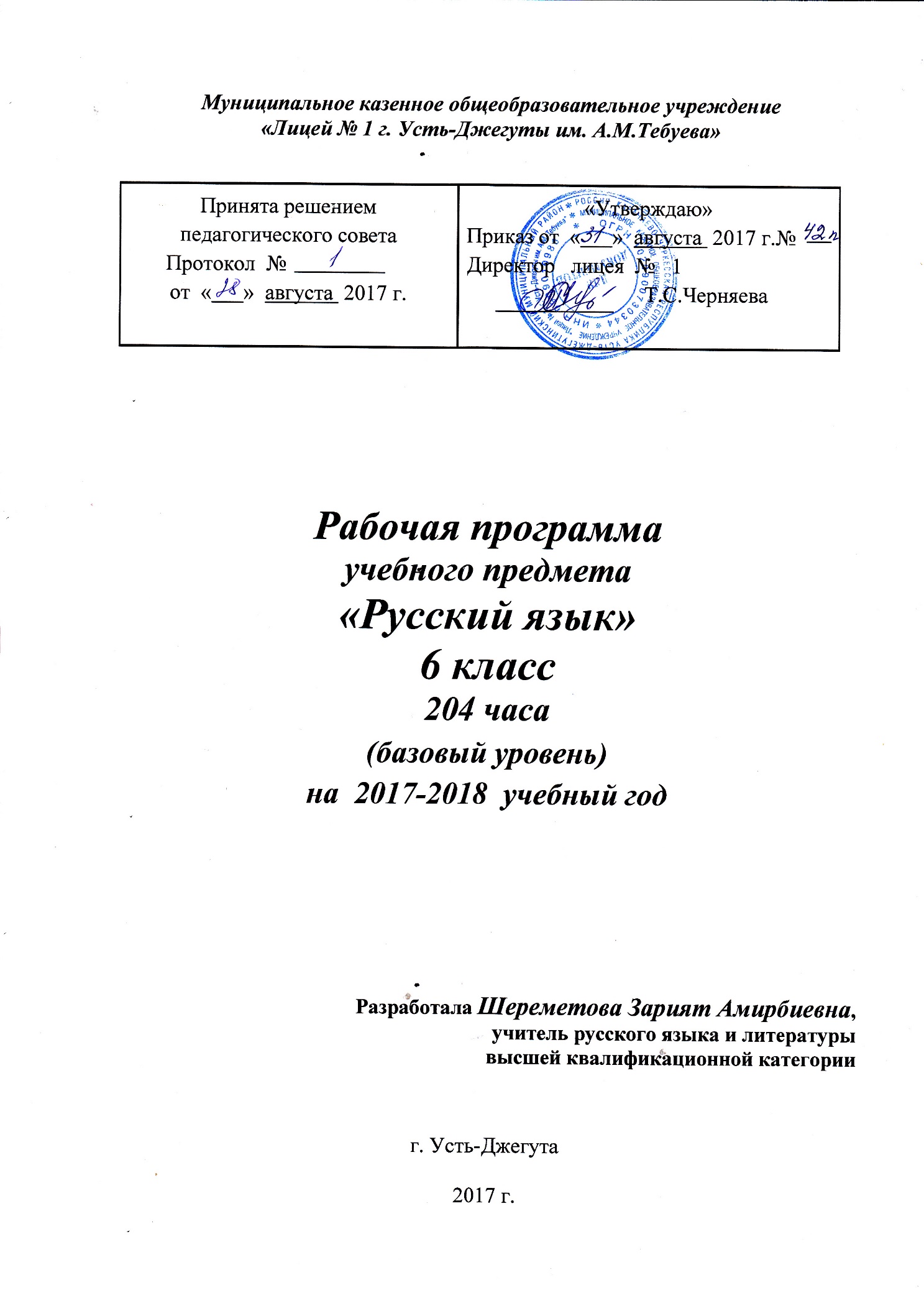 Пояснительная запискаСтатус документа. Настоящая рабочая программа по русскому языку для VII класса создана на основе Федерального государственного образовательного стандарта основного общего образования (ФГОС: основное общее образование// ФГОС. М.: Просвещение, 2010), примерной программы по русскому языку для основной школы: «Русский язык. Рабочие программы. Предметная линия учебников Т.А. Ладыженской, М.Т. Баранова, Л.А. Тростенцовой. 5-9 классы – М.: Просвещение, 2011» и учебного плана МКОУ «Лицей № 1 г. Усть-Джегуты им. А.М.Тебуева».Программа детализирует и раскрывает содержание стандарта, определяет общую стратегию обучения, воспитания и развития учащихся средствами учебного предмета в соответствии с целями изучения русского языка, которые определены стандартом.Место учебного предмета  «Русский язык» в учебном планеМКОУ «Лицей № 1 г. Усть-Джегуты» Федеральный базисный учебный план для образовательных учреждений Российской Федерации предусматривает обязательное изучение русского  языка в 7 классе – 136 часов  (из расчета 4 раза в неделю).  Срок реализации программы – 1 год.Общая характеристика учебного предметаЯзык – по своей специфике и социальной значимости – явление уникальное: он является средством общения и формой передачи информации, средством хранения и усвоения знаний, частью духовной культуры русского народа, средством приобщения к богатствам русской культуры и литературы.Русский язык – государственный язык Российской Федерации, средство межнационального общения и консолидации народов России.Владение русским языком, умение общаться, добиваться успеха в процессе коммуникации являются теми характеристиками личности, которые во многом определяют достижения человека практически во всех областях жизни, способствуют его социальной адаптации к изменяющимся условиям современного мира.В системе школьного образования учебный предмет «Русский язык» занимает особое место: является не только объектом изучения, но и средством обучения. Как средство познания действительности русский язык обеспечивает развитие интеллектуальных и творческих способностей ребенка, развивает его абстрактное мышление, память и воображение, формирует навыки самостоятельной учебной деятельности, самообразования и самореализации личности. Будучи формой хранения и усвоения различных знаний, русский язык неразрывно связан со всеми школьными предметами и влияет на качество усвоения всех других школьных предметов, а в перспективе способствует овладению будущей профессией.Содержание обучения русскому языку отобрано и структурировано на основе компетентностного подхода. В соответствии с этим в VIII классе формируются и развиваются коммуникативная, языковая, лингвистическая (языковедческая) и культуроведческая компетенции.Коммуникативная компетенция – овладение всеми видами речевой деятельности и основами культуры устной и письменной речи, базовыми умениями и навыками использования языка в жизненно важных для данного возраста сферах и ситуациях общения.Языковая и лингвистическая (языковедческая) компетенции – освоение необходимых знаний о языке как знаковой системе и общественном явлении, его устройстве, развитии и функционировании; овладение основными нормами русского литературного языка; обогащение словарного запаса и грамматического строя речи учащихся; формирование способности к анализу и оценке языковых явлений и фактов, необходимых знаний о лингвистике как науке и ученых-русистах; умение пользоваться различными лингвистическими словарями.Культуроведческая компетенция – осознание языка как формы выражения национальной культуры, взаимосвязи языка и истории народа, национально-культурной специфики русского языка, владение нормами русского речевого этикета, культурой межнационального общения.Курс русского языка для VII класса  направлен на совершенствование речевой деятельности учащихся на основе овладения знаниями об устройстве русского языка и особенностях его употребления в разных условиях общения, на базе усвоения основных норм русского литературного языка, речевого этикета. Учитывая то, что сегодня обучение русскому языку происходит в сложных условиях, когда снижается общая культура населения, расшатываются нормы литературного языка, в программе усилен аспект культуры речи. Содержание обучения ориентировано на развитие личности ученика, воспитание культурного человека, владеющего нормами литературного языка, способного свободно выражать свои мысли и чувства в устной и письменной форме, соблюдать этические нормы общения. Рабочая  программа предусматривает формирование таких жизненно важных умений, как различные виды чтения, информационная переработка текстов, поиск информации в различных источниках, а также способность передавать ее в соответствии с условиями общения. Доминирующей идеей курса является интенсивное речевое и интеллектуальное развитие учащихся. Русский язык представлен в программе перечнем не только тех дидактических единиц, которые отражают устройство языка, но и тех, которые обеспечивают речевую деятельность. Каждый тематический блок программы включает перечень лингвистических понятий, обозначающих языковые и речевые явления, указывает на особенности функционирования этих явлений и называет основные виды учебной деятельности, которые отрабатываются в процессе изучения данных понятий. Таким образом, программа создает условия для реализации деятельностного подхода к изучению русского языка в школе.Цели обученияКурс русского языка направлен на достижение следующих целей, обеспечивающих реализацию личностно-ориентированного, когнитивно-коммуникативного, деятельностного подходов к обучению родному языку: воспитание гражданственности и патриотизма, сознательного отношения к языку как явлению культуры, основному средству общения и получения знаний в разных сферах человеческой деятельности; воспитание интереса и любви к русскому языку;совершенствование речемыслительной деятельности, коммуникативных умений и навыков, обеспечивающих свободное владение русским литературным языком в разных сферах и ситуациях его использования; обогащение словарного запаса и грамматического строя речи учащихся; развитие готовности и способности к речевому взаимодействию и взаимопониманию, потребности к речевому самосовершенствованию;освоение знаний о русском языке, его устройстве и функционировании в различных сферах и ситуациях общения; о стилистических ресурсах русского языка; об основных нормах русского литературного языка; о русском речевом этикете;формирование умений опознавать, анализировать, классифицировать языковые факты, оценивать их с точки зрения нормативности, соответствия ситуации и сфере общения; умений работать с текстом, осуществлять информационный поиск, извлекать и преобразовывать необходимую информацию.Задачи:1) дать учащимся знания о родном языке и сформировать у учащихся языковые и речевые умения;2) воспитывать учащихся средствами данного предмета; развивать логическое мышление; обучать умению самостоятельно пополнять знания по русскому языку; формировать общеучебные умения: работу с книгой, со справочной литературой, совершенствование навыков чтения и т.д. Программа содержит систему понятий из области морфемики, морфологии, орфографии, синтаксиса и пунктуации, стилистики русского литературного языка, о языке как развивающемся явлении;речеведческие понятия, на основе которых строится работа по развитию связной речи учащихся, - формирование коммуникативных умений и навыков; сведения об основных нормах русского литературного языка;перечень видов орфограмм и названий пунктуационных правил.В 7 классе предусматривается изучение таких самостоятельных частей речи, как причастие, деепричастие, наречие, категория состояния, служебных частей речи и междометия. В программе выделены часы на развитие связной речи. Темы по развитию речи – речеведческие понятия и виды работы над текстом – пропорционально распределены между грамматическим материалом.Методы и формы обучения: элементы диалоговой, игровой, проблемной технологий; элементы развивающего обучения; диалог, беседа, проблемные задания, наблюдение, рассказ, выполнение творческих работ, упражнения, практикумы, работа с текстом, работа с иллюстративным материалом, анализ языкового материала, разного рода конструирование, работа с алгоритмами, работа с таблицей, тренинг, проверочные, контрольные работы, работа с учебником, фронтальный опрос, грамматические разборы, работа с опорным материалом, работа со справочной литературой, разнообразные диктанты (словарный, схематический, лексический, распределительный, выборочный, объяснительный, цифровой…), сочинение (по картине, по данному сюжету, миниатюра…), изложение (сжатое, подробное, выборочное), тест.Требования к уровню подготовки учащихся 7 класса по русскому языку Учащиеся должны знать определения основных изучаемых орфограмм в7 классе языковых явлений, речеведческих понятий, орфографических и пунктуационных правил, обосновывать свои ответы, приводя нужные примеры. К концу 6 класса учащиеся должны овладеть следующими умениями и навыками:- производить морфологический  разбор частей речи, изученных в7 классе, синтаксический разбор предложений с причастным и деепричастными оборотами, а также сложных предложений с изученными союзами; - составлять предложения с причастными и деепричастными оборотами;- соблюдать нормы литературного языка в пределах изученного материала.ПО ОРФОГРАФИИ. Находить в словах изученные орфограммы, уметь обосновывать их выбор, правильно писать слова с изученными орфограммами; находить и исправлять орфографические ошибки.	Правильно писать слова с непроверяемыми орфограммами, изученными в 7 классе.	 ПО ПУНКТУАЦИИ. Выделять запятыми причастные обороты (стоящие после существительного), деепричастные обороты. ПО СВЯЗНОЙ РЕЧИ. Адекватно воспринимать и создавать тексты публицистического стиля на доступные темы. Подробно, сжато и выборочно излагать повествовательные тексты с элементами описания внешности человека, процесс труда. Описывать человека, процессы труда; писать рассказы на предложенные сюжеты; сочинения-рассуждения (на материале жизненного опыта учащихся) Уметь грамотно и чётко рассказывать о произошедших событиях, аргументировать свои выводы.КАЛЕНДАРНО-ТЕМАТИЧЕСКОЕ ПЛАНИРОВАНИЕУРОКОВ   РУССКОГО   ЯЗЫКА   в 7  КЛАССЕ	Планирование составлено на основе программы                               общеобразовательных учреждений «Русский язык 5-9 кл.»/ авт.-сост. М. Т. Баранов, Т. А, Ладыженская, Н. М. Шанский,– М.: «Просвещение», 2007 и учебника «Русский язык»   7 класс под ред. М. Т. Баранова, Т. А. Ладыженской, Л. А. Тростенцовой и др. - М.: «Просвещение», 2007.Количество часов 175, в неделю5.Планируется: Контрольных диктантов – 2Контрольных сочинений – 2Контрольных изложений– 2Контрольных тестирований -2Раздел IV. Формы и средства контроляКонтрольный диктант №1 (по теме «Причастие»)ОсеньюПасмурные, влажно обвиснувшие ели расступились, и глазам стало жарко от охряной (охра — минеральная краска желтого или красного цвета) и рдяной яркости палой листвы. Пахнуло расклеванной дроздами рябиной, разбухшей дубовой бочкой, банным распаренным веником. Сентябрьские запахи бодрят.Как быстро осень проредила овраг! Еще четыре дня назад вон тот лес, зубчато восходящий по правой стороне, зеленел спутанно и непроницаемо. Елки, слившиеся с курчавым березняком и синеватой листвою дубов, выделялись лишь заносистыми своими вершинками. И весь овраг расплескивался сплошным зеленым котлом. А нынче многие деревья стоят голые, тощие, точно обструганные, и дно оврага устлано желтыми и красными стружками. И черные ели четко отщепились от порусевших берез и бронзовеющих дубов. И ясно прорисовывается склон оврага, словно череп под блестевшими волосами.Поднимусь по этому погрустневшему склону к деревне. Вот она, Хлыновка (слово записать на доске), высокая, уютная деревушка, со всех сторон обнесенная лесом. Здесь всегда сухо, всегда тихо и светло. (Д. Голубков.)(Безударные гласные в корне; одна и две буквы н в прилагатель-лых и причастиях; -о- и -е- после шипящих; окончания причастий, прилагательных, ь в глаголах; гласные в суффиксах причастий; запятые при причастных оборотах; сложные предложения; однородные члены предложения.)Грамматические задания.1. Произвести синтаксический разбор следующих предложений:          1вариант                                       II вариант второе предложение                        первое предложение    второго абзаца                                    второго абзаца2. Выполнить морфологический разбор         1вариант                                       II вариант  одного действительного                 одного страдательного    причастия                                           причастия3.  Выделите основы и формообразующие суффиксы у всех причастий текста.Контрольный диктант №2 (Итоговый)В прохладный июньский день, когда пролитая небесная синь утекала, поблескивая, я сидел на высоком берегу и любовался рекой, суетой ласточек-береговушек, цветущими рядом на лугу головками колокольчиков и лютиков, следил за далеким седым дождем с растрепанной бородой.Вдруг совсем близко задышал светловолосый ветер. Дрожа от волнения, он принес и подарил мне чудный запах цветущего шиповника. Заросли этого кустарника виднелись из небольшой ложбинки, и ветру было трудно и далеко оттуда донести и сохранить чарующий розовый аромат, исходящий из ладоней благоухающего шиповника. Спасибо за радость, ветерок!Тут же и подумалось: любуясь деревом, цветком ли, мы никогда не вспоминаем и не думаем про их корни, и бываем похожи на эту вот довольную трясогузку, которая, выпятив грудку, только что деловито перебежала тропинку.(115 слов.)      (Ф.Нестеров.)(Безударные гласные в корне слова; чередующиеся гласные в корне, не с прилагательными и глаголами; написание гласных в суффиксах причастий; запятая при причастных оборотах; знаки препинания при обращении; знаки препинания в сложных предложениях; запятая между однородными членами предложения.)Грамматические задания.1. Какова главная тема текста?2. Дайте лексическое значение слову аромат.3.  Графически обозначьте причастные и деепричастные обороты.4. Сделайте синтаксический разбор II предложения второго абзаца (Дрожа от волнения...)5. Выполните морфологический разбор слов:I  вариант - (с) растрепанной (бородой); один предлог по выбору;II вариант - цветущими; один союз по выбору.Тестирование № 1по теме Деепричастие 1.  Какое слово выражает добавочное значение к действию сказуемого? Волны несутся, гремя и сверкая (Ф.М. Тютчев).1) несутся;2) гремя;3) гремя и сверкая.2.  Укажите, какое слово является деепричастием в предложении: Пеликан, поднявшись на двухкилометровую высоту, может подолгу парить в воздухе.1) может;2) подолгу;3) поднявшись.3. Признаки каких частей речи свойственны деепричастию?1) глагола и прилагательного;2) глагола и наречия.4. Какие суффиксы свойственны деепричастию?1) -ущ-(-ющ-), -ащ-(-ящ-);2) -енн-, -нн-, -н-;3) -а- (-я-), -в-, -вш-, -вши-.5. Какими грамматическими признаками обладает деепричастие?1) вид, возвратность/невозвратность, неизменяемость;2) вид, время, лицо, число.6.  Определите вид деепричастий в предложении: Две недели бушевала метель, завывая в печных трубах, грохоча крышами, занося город, устилая все вокруг снегом.1) несовершенного вида;2) совершенного вида.7.  Каким членом предложения является деепричастие в предложении: Монета падает к ногам, звеня и подпрыгивая!1) обстоятельство образа действия;2) дополнение.8.  В каком предложении правильно употреблен деепричастный оборот?1) Найдя лодку, туристы обрадовались.2) Найдя лодку, радость охватила туристов.9.  Какая характеристика соответствует деепричастию в предложении: Чайки бродят по отмели, лениво распустив кривые крылья!1) совершенного вида, невозвратное, неизменяемое, поясняет глагол бродят, выполняет функцию обстоятельства образа действия;2) несовершенного вида, возвратное, неизменяемое, поясняет глагол бродят, выполняет функцию обстоятельства цели.10. Укажите деепричастие, которое с не пишется слитно:1) (не)спеша;2) (не)годуя;3) (не)задумываясь.11.  Укажите правильный вариант ответа: Товары (1) выходя из стен фабрики (2) вытесняли с рынка продукцию ремесленников.1)  1, 2 - выделяется деепричастный оборот;2)  1,2- выделяется причастный оборот.Ключи:№1-3, №2-3, №3-2, №4-3, №5-1, №6-1, №7-1, №8-1, №9-1, №10-2, №11-1.Тестирование № 2по теме Наречие 1. Укажите наречие, обозначающее признак действия:1) работает аккуратно;2) платье аккуратно.2. Укажите наречие, обозначающее признак признака:1) очень старательный;3) всегда старается.3.  Какое слово в предложении является наречием: Справа, шагах в полутораста, послышался сторожевой окрик!.. (А.Н. Толстой)1) шагах;2) справа;3) в полутораста.4.  Каким членом предложения является наречие в предложении: Серое небо предвещало дождь надолго!1) несогласованное определение;2) обстоятельство образа действия.5. Какие наречия обозначают время действия?1) вчера, давно, тогда;2) быстро, ловко, громко.6. Какие наречия обозначают место действия?1) сначала, немало, медленно;2) справа, позади, издалека.7. Какие наречия обозначают причину действия?1) сгоряча, сослепу, почему-то;2) в шутку, здесь, много.8. Какое наречие является указательным?1) туда;2) куда-то;3) где.9. Какие наречия имеют степени сравнения?1) образованные от притяжательных прилагательных;2) образованные от качественных прилагательных.10. Укажите номер наречия в форме сравнительной степени:1) улетел дальше;2) улетел далеко.11.  Укажите предложение с наречиями в форме сравнительнойстепени:1) Тут воздух легче, светлее, прозрачнее.2) Тут дышать легче и свободнее, чем по ту сторону.12. В каком ряду на конце наречий пишется о?1) слев..., снов..., издавн... ;2) направ..., начнет..., насух... .13. Какое наречии без не не употребляется?1) (не)льзя;2) (не)хорошо;3) (не)легко.14. Какое наречие пишется с не раздельно?1) (не)правильно решил;2) вовсе (не)легко.15. Приставка ни пишется в наречиях:1) под ударением;2) без ударения.16. Не пишется с наречием раздельно:1)  Ученик прочитал стихотворение (не)громко, но выразительно.2) За стеной разговаривали (не)громко, а тихо.17.  Ни или не пишется в наречии: С ним (ни)(не) когда не случалось ничего плохого;1)ни;2) не.18. Ни пишется с наречием раздельно:1) Мы не расспрашивали его, (ни)откуда он приехал, ни чем он занимался.2)  ...(Ни)где не мерцал огонек, не слышалось никакого звука (по И.С. Тургеневу).19. Укажите предложение, в котором употреблено наречие:1) (С)начала зимы установилась морозная погода.2) (С)начала новое жилье не понравилось ему.20. Укажите ряд, в котором все наречия пишутся через дефис:1) (по)вашему, (по)пусту, (по)английски, (в)пятых, бок(о)бок;2)  (по)лисьи, (худо)бедно, куда(то), точь(в)точь, (по)настоящему.21. Укажите ряд, в котором все наречия пишутся слитно:1) (с)лева, (до)нельзя, (после)завтра, (в)двое, (на)мертво;2) (с)молоду, (без) толку, (тот)час, (по)трое, (до)бела.22.  Напишите правильно наречие в предложении: По небу неслись (едеа)едва заметные облака.1) слитно;2) раздельно;3) через дефис.23. Укажите наречие, на конце которого не пишется ъ:1) наотмаш... ;2) вскач... ;3) невтерпеж... .24.  Напишите правильно гласную на конце наречия: На припеке горяч ...и сладко пахли травы, цветы, крапива (И. А. Бунин),1)o;2)е.25.  Укажите, сколько н нужно писать в наречии: Облака ползли медле...о, то сливаясь, то обгоняя друг друга (по М. Горькому). 1) одно н; 2)два н.26. Подберите антоним к наречию дружелюбно:1) дерзко;2) враждебно;3) нечаянно.                                                                   27. Подберите синоним к наречию вежливо:1) деликатно;2) просто;            3)увлеченно.28.   Подберите наречие-синоним к фразеологическому обороту спустя рукава:1) небрежно;2) безответственно;3) эффективно.29.  Укажите предложение, в котором наречие является сказуемым:1) В комнате было светло.2) Лицо было красиво и светло.Ключи:№1-1, №2-1, №3-2, №4-2, №5-1, №6-2, №7-1, №8-1, №9-2, №10-1, №11-2, №12-2, №13-1, №14-2, №15-2, №16-2, №17-1, №18-1, №19-2, №20-2, №21-1, №22-3, №23-3, №24-1, №25-2, №26-2, №27-1, №28-1, №29-1.Раздел VI. Перечень учебно-методического обеспеченияЛитература.Программа      общеобразовательных учреждений «Русский язык 5-9 кл.»/ авт.-сост. М. Т. Баранов, Т. А, Ладыженская, Н. М. Шанский,– М.: «Просвещение», 2007. Методические рекомендации к учебникам авторов программы.Сборник нормативных документов для образовательных учреждений Российской Федерации, реализующих программы общего образования / сост. Э.Д.Днепров, А.Г.Аркадьев. – М., 2004         Егорова Н.В. Поурочные разработки по русскому языку: 7 класс. – М.: ВАКО,2006         Горашова Н.Г. Поурочное планирование по русскому языку  7 класс к учебнику М.Т. Баранова и др. – М.: «Экзамен»,2006         Страхова Л.Л. Сочинение по картине 5-7 классы. – СПб.: «Литера»,2008          Жердева Л.А.  Русский язык в средней школе: Дидактические материалы: Морфология и орфография: 7 класс.- Новосибирск, 1998Валгина Н.С., Трудные вопросы пунктуации. – М., 1983.С. Б. Шадрина., Русский язык 7 класс: Поурочные планы по учебнику М. Т. Баранова и др. – Волгоград: Учитель, 2009.Иванова В.Ф., Трудные вопросы орфографии. – М., 1982.Львова С.И., Язык в речевом общении. – М., 1991.Капинос В.И., Сергеева Н.Н., Соловейчик М.С. Изложения: тексты с лингвистическим анализом. – М., 1994.	А. Б. Малюшкин., Комплексный анализ текста. – М: ТЦ Сфера, 2006.	Т. А. Костяева., Тесты , проверочные и контрольные работы по русскому языку 7 класс.: Кн. для учителя. – М.: «Просвещение», 2004.	Р. П. Козлова, Н. В. Чеснакова., Тесты по русскому языку 5-7 кл. – М.: «ВАКО», 2009.Мультимедийные пособия.«Фраза». Программа-тренажер по правилам орфографии и пунктуации для школьников и абитуриентов.Грамотей. Школьный комплект: Орфографический тренажер русского языка.Обучающая программа (орфографический тренажер) для школьников от 10 лет и абитуриентов ( 5 – 11 классы).Оборудование           Л. Н. Зельманова. Таблицы по русскому языку. 7 класс. М. «Просвещение», 1977.	Дидактический материал к учебнику русского языка. 7 класс. М. «Просвещение», 1989.	С. И. Львова. Таблицы:Знаки препинания между однородными членами предложения.Правописание корней с чередованием гласных.Правописание н и нн в именах прилагательных и причастиях.Правописание некоторых буквосочетаний в существительных.Правописание корней с чередованием.Знаки препинания и основные случаи их употребления. ООО «Дрофа», 2003.№ урока                      Тема урокаКол-во уроковПланируемые результатыФормы работыДатаплан.Дата фактРУССКИЙ ЯЗЫК – ОДИН ИЗ РАЗВИТЫХ ЯЗЫКОВ МИРА 1ч.Знать группы славянских языков; знать, что русский язык входит в группу восточнославянских языков, о совпадениях с другими славянскими языками в фонетике, лексике, грамматике. Уметь доказывать, что славянские языки являются родственными, что русский язык живет и развивается (на примере устаревших слов и неологизмов).1.Вводный инструктаж по охране труда и ТБ. Русский язык как развивающееся явление1Беседа, работа с учебником, тренировочные упражнения.ПОВТОРЕНИЕ ИЗУЧЕННОГО В 5 - 6 КЛ.10 ч.Знать основные понятия тем повторения: «Лексика», «Фонетика», «Словообразование» «Морфология», Уметь производить синтаксический разбор простого предложения, расставлять знаки препинания в простых и сложных предложениях,  в предложениях с прямой речью, уметь производить пунктуационный  разбор, уметь работать с различными словарями.Уметь различать опознавательные признаки орфограмм – букв, делать фонетический разбор слова, уметь делать морфемный и словообразовательный разбор, находить слова с омонимичными корнями.2.Раздел науки о языке. Синтаксис и пунктуация1Беседа, работа с учебником, тренировочные упражнения.3.Лексика и фразеология1Работа с учебником, работа со словарем, тренировочные упражнения.4.Фонетика и орфография1Беседа, работа с учебником, тренировочные упражнения.5.Словообразование и орфография1Тренировочные упражнения6.Морфология и орфография1Беседа, работа с учебником, тренировочные упражнения.7.Морфология и орфография1Словарный диктант, работа с учебником, тренировочные упражнения.8.Р.р. Подготовка к домашнему сочинению по картине И.Бродского «Летний сад осенью» Р.к. Экскурсия в городской парк1Составление плана, самостоятельная работа, экскурсия9.Р.р.Анализ сочинений. Текст1Работа с текстами, работа над ошибками10.Р.р. Стили литературного языка1Работа с текстами различных стилей11.Контрольный диктант № 1 по теме «Повторение пройденного в 5-6 классах»1Диктант, грамматические заданияМОРФОЛОГИЯ. ОРФОГРАФИЯ. КУЛЬТУРА РЕЧИ. ПРИЧАСТИЕ.28 ч.Знать определение причастия, грамматические и морфологические признаки, способы образования действительных и страдательных причастий, правила правописания причастий.Уметь отличать причастие от прилагательного,определять синтаксическую роль, правильноупотреблять в речи.12.Анализ диктанта. Причастие как часть речи1Работа над ошибками, беседа, работа с учебником, тренировочные упражнения13.Причастие как часть речи1Беседа, работа с учебником, тренировочные упражнения14.Р.р. Стили литературного языка1Работа с текстами15.Склонение причастий1Беседа, работа с учебником, тренировочные упражнения16.Причастный оборот. Выделение причастных оборотов запятыми1Беседа, работа с учебником, тренировочные упражнения17.Причастный оборот. Знаки препинания при причастном обороте1Беседа, работа с учебником, тренировочные упражнения18.Р.р. Описание внешности человека. Р.к. Описание друга1Творческая работа19.Р.р.Написание сочинения  по картине В.И.Хабарова «Портрет Милы»1Творческая работа20.Анализ сочинений. Действительные и страдательные причастия1Работа над ошибками, беседа, работа с учебником, тренировочные упражнения21.Действительные и страдательные причастия1Беседа, работа с учебником, тренировочные упражнения22.Краткие и полные страдательные причастия1Беседа, работа с учебником, тренировочные упражнения23.Действительные причастия настоящего времени1Беседа, работа с учебником, тренировочные упражнения24.Действительные причастия прошедшего времени1Беседа, работа с учебником, тренировочные упражнения25.Страдательные причастия настоящего времени1Беседа, работа с учебником, тренировочные упражнения26.Страдательные причастия прошедшего времени1Беседа, работа с учебником, тренировочные упражнения27.Гласные перед Н в полных и кратких причастиях1Тренировочные упражнения28.Н-НН в суффиксах страдательных причастий прошедшего времени и в отглагольных прилагательных1Словарный диктант, работа с учебником29.Н-НН в суффиксах страдательных причастий прошедшего времени и в отглагольных прилагательных1Беседа, работа с учебником, тренировочные упражнения30.Н-НН в суффиксах страдательных причастий прошедшего времени и в отглагольных прилагательных1Беседа, работа с учебником, тренировочные упражнения31.Н-НН в суффиксах страдательных причастий прошедшего времени и в отглагольных прилагательных1Работа с учебником, тренировочные упражнения32.Р.р. Подготовка к выборочному изложению по тексту М.А.Шолохова «Судьба человека»1Работа с текстом, составление плана, пересказ33.Р.р. Написание выборочного изложения по тексту М.А.Шолохова «Судьба человека»1Творческая работа34.Анализ изложений. Морфологический разбор причастий1Работа над ошибками, беседа, работа с учебником, тренировочные упражнения35.Слитное и раздельное написание НЕ с причастиями1Тренировочные упражнения36.Слитное и раздельное написание НЕ с причастиями1Тренировочные упражнения37.Е-Ё после шипящих в суффиксах страдательных причастий1Беседа, работа с учебником, тренировочные упражнения38.Повторение изученного по теме «Причастие»1Тренировочные упражнения39.Контрольный диктант № 2 по теме «Причастие»1Диктант с грамматическим заданиемДЕЕПРИЧАСТИЕ12 ч.Знать лексическое, грамматическое значение деепричастий, определение «деепричастный оборот»; понимать, что добавочное действие производится тем же лицом(предметом), что и основное. Уметь разграничивать основное и добавочное действие, находить и исправлять ошибки в употреблении деепричастий, выделять в речи деепричастия, отличать деепричастия в речи от глаголов и причастий, конструировать предложения с деепричастиями для обозначения добавочного действия.40.Анализ диктанта. Деепричастие как часть речи1Работа над ошибками, работа с учебником, тренировочные упражнения41.Деепричастный оборот и знаки препинания при нем1Беседа, работа с учебником, тренировочные упражнения42.Деепричастный оборот и знаки препинания при нем1Объяснительный диктант, тренировочные упражнения43.Раздельное написание НЕ с деепричастиями1Беседа, работа с учебником, тренировочные упражнения44.Деепричастия несовершенного вида1Беседа, работа с учебником, тренировочные упражнения45.Деепричастия совершенного вида1Беседа, работа с учебником, тренировочные упражнения46.Р.р. Подготовка к сочинению-описанию по картине С.Григорьева «Вратарь»1Самостоятельная работа47.Р.р. Написание сочинения-описания по картине С.Григорьева «Вратарь»1Творческая работа48.Анализ сочинений. Морфологический разбор деепричастий1Работа над ошибками, тренировочные упражнения49.Повторение изученного по теме «Деепричастие»1Тренировочные упражнения50.Повторение изученного по теме «Деепричастие»1Тренировочные упражнения51.Контрольный диктант № 3 по теме «Деепричастие»1Диктант с грамматическим заданиемНАРЕЧИЕ25 ч.Знать морфологические признаки наречия, понимать значение и определять синтаксическую роль в предложении, распознавать наречие на основе общегограмматического значения, морфологических признаков, синтаксической роли и типичных суффиксов, разряды наречий, правило, способ образования наречия, условия выбора правильного написания.Уметь определять грамматические признаки наречия, отличать наречия от кратких прилагательных, безошибочно писать, определять способ образования наречий, синтаксическую функцию в предложениях,употреблять в речи.Уметь правильно писать, выделять морфемы, определять, анализировать роль наречий в связных текстах разграничивать их, объяснять значение грамматических омонимов.52.Анализ диктанта. Наречие как часть речи1Беседа, работа с учебником, тренировочные упражнения53.Наречие как часть речи1Самостоятельная работа, тренировочные упражнения54.Смысловые группы наречий1Беседа, работа с учебником, тренировочные упражнения55.Смысловые группы наречий1Беседа, работа с учебником, тренировочные упражнения56.Р.р. Написание сочинения по картине И.Попова «Первый снег» Р.к. Первый снег в городе1Творческая работа57.Анализ сочинения. Способы образования наречий1Работа над ошибками, тренировочные упражнения58.Способы образования наречий1Беседа, работа с учебником, тренировочные упражнения59.Морфологический разбор наречий1Тренировочные упражнения60.Контрольный диктант №4 по теме «Наречие»1Диктант с творческим заданием61.Анализ диктанта.  Слитное и раздельное написание НЕ с наречиями на –О – -Е1Работа над ошибками, беседа, работа с учебником, тренировочные упражнения62.Слитное и раздельное написание НЕ с наречиями на –О – -Е1Беседа, работа с учебником, тренировочные упражнения63.Слитное и раздельное написание НЕ с наречиями на –О – -Е1Самостоятельная работа, тренировочные упражнения64.Буквы Е и И в приставках НЕ и НИ отрицательных наречий1Беседа, работа с учебником, тренировочные упражнения65.Р.р. Подготовка к изложению с элементами сочинения. Р.к. Влияние природы одного края на меня1Работа с текстом, пересказ, творческая работа66.Р.р. Написание изложения с элементами сочинения1Творческая работа67.Анализ изложений. Н и НН в наречиях на –О и –Е1Беседа, работа с учебником, тренировочные упражнения68.Р.р. Описание действий1Самостоятельная работа69.Буквы О и Е после шипящих на конце наречий1Беседа, работа с учебником, тренировочные упражнения70.Буквы О и Е после шипящих на конце наречий1Тренировочные упражнения71.Дефис между частями слова в наречиях1Беседа, работа с учебником, тренировочные упражнения72.Дефис между частями слова в наречиях1Тренировочные упражнения, распределительный диктант73.Слитное и раздельное написание приставок в наречиях, образованных от существительных и количественных числительных1Беседа, работа с учебником, тренировочные упражнения74.Мягкий знак после шипящих на конце наречий1Тренировочные упражнения75.Повторение изученного по теме «Наречие»1Тренировочные упражнения76.Контрольный диктант № 4 по теме «Наречие»1Диктант с грамматическим заданиемКАТЕГОРИЯ СОСТОЯНИЯ6 ч.Уметь находить слова категории состояния, определять их принадлежность к определенной группе, определять синтаксическую роль слов категории состояния в предложении.77.Анализ диктанта. Категория состояния как часть речи1Работа над ошибками, беседа, работа с учебником, тренировочные упражнения 78.Категория состояния как часть речи1Беседа, работа с учебником, тренировочные упражнения79.Морфологический разбор категория состояния 1Тренировочные упражнения80.Р.р. Подготовка к изложению-описанию действия1Работа с текстом, составление плана, пересказ, самостоятельная работа81.Р.р. Написание изложения-описания действия1Творческая работа82.Анализ изложений. Повторение изученного по теме «Категория состояния»1Работа над ошибками, тренировочные упражненияСЛУЖЕБНЫЕ ЧАСТИ РЕЧИ. ПРЕДЛОГ12 ч.Знать о различии самостоятельных и служебных частей речи, их роли в тексте. Уметь различать предлоги,союзы, частицы как служебные части речи, находить их в тексте, употреблять в речи. Знать о предлоге как о служебной части речи, его роли в словосочетании и предложении. Уметь отличать предлоги от омонимичных им приставок, писать с самостоятельными частями речи, знать об отсутствии их перед глаголами, деепричастиями, наречиями83.Служебные части речи1Беседа, работа с учебником, тренировочные упражнения84.Предлог как часть речи1Беседа, работа с учебником, тренировочные упражнения85.Употребление предлогов1Тренировочные упражнения86.Непроизводные и производные предлоги1Самостоятельная работа87.Простые и составные предлоги1Беседа, работа с учебником, тренировочные упражнения88.Морфологический разбор предлога1Тренировочные упражнения89.Р.р. Подготовка к сочинению по картине А.В,Сайкиной «Детская спортивная школа»1Самостоятельная работа90.Р.р. Написание сочинения по картине А.В.Сайкиной «Детская спортивная школа»1Творческая работа91.Анализ сочинений. Слитное и раздельное написание производных предлогов1Работа над ошибками, беседа, работа с учебником, тренировочные упражнения 92.Слитное и раздельное написание производных предлогов1Тренировочные упражнения, тест93.Повторение изученного по теме «Предлог»1Тренировочные упражнения94.Контрольный диктант № 5 по теме «Предлог»1Диктант с грамматическим заданиемСОЮЗ 16 ч.Знать о союзе как о служебной части речи, его роли в предложении и в целом в тексте, опознавать союз, отличать союз от омонимичных частей речи, правильно писать. Уметь ставить знаки препинания при однородных членах и в сложном предложении, определять роль союзов в предложении. Знать разряды союзов по строению, уметь определять роль союзов в предложении, ставить знаки препинания при однородных членах и в сложных предложениях,строить предложения, используя союзы.95.Анализ диктанта.  Союз как часть речи1Работа над ошибками, беседа, работа с учебником, тренировочные упражнения96.Союз как часть речи1Тренировочные упражнения97.Простые и составные союзы1Тренировочные упражнения98.Союзы сочинительные и подчинительные1Беседа, работа с учебником, тренировочные упражнения99.Запятая в сложном предложении1Самостоятельная работа100.Сочинительные союзы1Тренировочные упражнения101.Сочинительные союзы1Тренировочные упражнения102.Подчинительные союзы1Тренировочные упражнения103.Подчинительные союзы1Самостоятельная работа104.Морфологический разбор союза1Работа по учебнику, тренировочные упражнения105.Р.р. Подготовка к сочинению «Книга - наш друг и советчик»1Творческая работа106.Р.р. Написание сочинения «Книга - наш друг и советчик»1Творческая работа107.Анализ сочинений. Слитное написание союзов ТОЖЕ, ТАКЖЕ, ЧТОБЫ. 1Работа над ошибками, беседа, работа с учебником, тренировочные упражнения108.Слитное написание союзов ТОЖЕ, ТАКЖЕ, ЧТОБЫ.1Беседа, работа с учебником, тренировочные упражнения109.Повторение изученного по теме «Союз»1Тренировочные упражнения110.Контрольный диктант № 6 по теме «Союз»1Диктант с грамматическим заданиемЧАСТИЦА14 ч.Знать особенности частицы как служебной части речи, уметь отличать частицу от знаменательных частей речи, понимать сходство частиц с другими служебными частями речи и отличие от них, разницу в употреблении омонимичных частиц, союзов, наречий, роль частиц в предложении и образовании наклонений глагола, употреблять частицы для выражения смысловыхоттенков. Знать правила раздельного и дефисного написания частиц. Уметь выделять их среди других частей речи, определять стилистическую роль частиц, употреблять их в своей речи, безошибочно писать местоимения, прилагательные, наречия с частицами.111.Анализ диктанта. Частица как часть речи1Работа над ошибками, беседа, работа с учебником, тренировочные упражнения112.Частица как часть речи1Беседа, работа с учебником, тренировочные упражнения113.Разряды частиц. Формообразующие частицы1Тренировочные упражнения114.Смысловые частицы1Тренировочные упражнения115.Раздельное и дефисное написание частиц1Тест, работа с учебником116.Р.р. Написание сочинения по картине К.Ф.Юона «Конец зимы. Полдень»1Творческая работа117.Анализ сочинений. Морфологический разбор частицы1Работа над ошибками, тренировочные упражнения118.Отрицательные частицы НЕ и НИ1Беседа, работа с учебником, тренировочные упражнения119.Отрицательные частицы НЕ и НИ1Тренировочные упражнения120.Различение частицы и приставки НЕ1Тренировочные упражнения121.Различение частицы и приставки НЕ1Тест122.Частица НИ, приставка НИ-, союз НИ-НИ1Тренировочные упражнения123.Повторение изученного по теме «Частица»1Тренировочные упражнения124.Контрольный диктант №7 по теме «Частица»1Диктант с грамматическим заданиемМЕЖДОМЕТИЯ3 ч.Знать правила дефисного написания междометий и постановки знаков препинания в предложениях с междометиями.Уметь находить междометие в тексте, знать о его назначении в речи, уметь конструировать предложения с междометиями.125.Анализ диктанта. Междометие как часть речи1Беседа, работа с учебником, тренировочные упражнения126.Междометие как часть речи1Тренировочные упражнения127.Дефис в междометиях и знаки препинания в междометиях1Беседа, работа с учебником, тренировочные упражненияПОВТОРЕНИЕ И СИСТЕМАТИЗАЦИЯ ПРОЙДЕННОГО В 7 КЛАССЕ9 ч.Знать определения разделов лингвистики, что такое текст и его особенности, стили речи способы образования слов, общую характеристику самостоятельных частейречи, различать их постоянные и непостоянные морфологические признаки, Владеть правильным способом применения изученных орфографических правил, учитывать значение, морфемное строение и грамматическую характеристикуслова при выборе правильного написания.Уметь соблюдать произносительные нормы, проводить орфоэпический и фонетический разбор слов, пользоваться орфоэпическим словарём, обнаруживать орфоэпические ошибки в звучащей речи, производить морфемный и словообразовательный, морфологический разбор, правильно употреблять изученные части речи.Уметь расставлять знаки препинания в простом осложнённом и сложном предложениях; выполнять синтаксический и пунктуационный разборы, составлять схемы словосочетаний, конструировать словосочетания по предложенным схемам, определять синтаксическую роль всех самостоятельных частей речи, различать и конструировать сложные предложения,соблюдать правильную интонацию речи, объяснять пунктуацию предложений изученных конструкций, подбирать примеры на изученные правила.128.Повторение: разделы науки о языке1Беседа, работа с учебником, тренировочные упражнения129.Повторение: текст, стили речи. Р.р. Написание рецензии1Работа с текстами, составление текстов130.Повторение: фонетика и графика1Самостоятельная работа131.Повторение: лексика и фразеология1Работа со словарями, тест132.Повторение: морфемика и словообразование1Самостоятельная работа133.Повторение: морфология1Беседа, работа с учебником, тренировочные упражнения134.Повторение: орфография1Тренировочные упражнения, словарный диктант135.Контрольный диктант №8 по теме «Повторение изученного в 7-ом классе»1Диктант с грамматическим заданием136.Анализ диктанта. Повторение: синтаксис и пунктуация1Тренировочные упражненияВиды контроля В год1 четверть2 четверть3 четверть4 четвертьТестирования2Контрольные сочинения2Контрольные изложения2Контрольные диктанты2Административный контроль31 контрольный диктант (входящий)1 контрольный диктант (текущий)1 контрольное тестирование(итоговое)